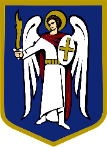 ДЕПУТАТКИЇВСЬКОЇ МІСЬКОЇ РАДИ IX СКЛИКАННЯ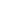 «23» червня 2021 р.                                                                                  № 08/279/9/203-131Директору Департаменту містобудування та архітектуриОлександру СВИСТУНОВУДЕПУТАТСЬКЕ ЗВЕРНЕННЯЩодо вжиття комплексу необхідних заходів спрямованих на демонтаж незаконно встановлених малих архітектурних форм (МАФ) у Голосіївському районі міста Києва Шановний Олександре Вікторовичу!	До мене, як до депутата Київради, з численними зверненням звертаються мешканці, які проживають у межах Голосіївського району міста Києва з проханням посприяти процесу вжиття комплексу необхідних заходів спрямованих на демонтаж незаконно розміщених малих архітектурних форм (МАФ) поблизу виходів зі станцій Київського метрополітену «Васильківська» та «Виставковий центр», а також біля буд. №24 та №25 по просп. Науки у Голосіївському районі міста Києва.  	Зокрема, мешканці вказують на грубі порушення норм чинного законодавства в частині дотримання вимог про розміщення малих архітектурних форм (МАФ). Наслідком згаданого є те, що столиця з кожним роком все більше схожа на великий стихійний ринок, з усіма притаманними йому рисами – антисанітарією, створенням небезпечних умов для життя і здоров’я мешканців і гостей столиці, брудним хаосом, відсутністю єдиних естетичних правил тощо.	Відповідно до ст. 28 Закону України «Про регулювання містобудівної діяльності» та наказу Міністерства регіонального розвитку, будівництва та житлово-комунального господарства України від 21 жовтня 2011 року №244 «Про затвердження Порядку розміщення тимчасових споруд для провадження підприємницької діяльності», зареєстрованого в Міністерстві Юстиції України 22 листопада 2011 року за №1330/20068, постанови Кабінету Міністрів України «Про затвердження Єдиних правил ремонту і утримання автомобільних доріг, вулиць, залізничних переїздів, правил користування ними та охорони» від 30 березня 1994 р. № 198 зі змінами та доповненнями внесеними постановою Кабінету Міністрів України «Про внесення змін до деяких постанов Кабінету Міністрів України з питань безпеки дорожнього руху» від 22 березня 2017 р. № 161,  питання демонтажу незаконно розміщених малих архітектурних форм (МАФ),  поблизу виходів зі станцій Київського метрополітену «Васильківська» та «Виставковий центр» та біля буд. №24 та №25 по просп. Науки у Голосіївському районі міста Києва має бути невідкладно приведено у відповідність до вимог чинного законодавства.	Також, згаданий аспект створює ряд критичних незручностей для мешканців, погіршує планувальну організацію означених територій та негативно впливає на можливість руху пішоходів.	Відповідно до листа Голосіївської районної в місті Києві державної адміністрації № 100-4189 від 23.03.2021, на вул. Васильківській, 34 виявлено три самовільно розміщених засобів пересувної дрібнороздрібної торговельної мережі, тому Голосіївською районною в місті Києві державною адміністрацією направлено листи від 18.01.2021 № 100-738, № 100-748, № 100-749 до Департаменту промисловості та розвитку підприємництва  з проханням провести демонтаж вказаних об’єктів.	Стосовно розміщення об’єктів пересувної торгівлі поряд зі станцією метро «Виставковий центр» (вихід до вул. Васильківської), що станом на 22.03.2021р. на просп. Глушкова, 2 – вул. Васильківська, 100, розміщено три засоби пересувної дрібнороздрібної торговельної мережі без дозвільної документації.	Крім того, відповідно до листа Департаменту міського благоустрою № 064-3556 від 18.06.2021, посадовими особами комунального підприємства «Київблагоустрій», під час обстеження територій, зазначених вище, було винесено приписи власникам тимчасових споруд з вимогою надати дозвільні документи на їх розміщення. Станом на 18.06.2021 в електронній базі даних КП «Київблагоустрій» нараховується 48 тимчасових споруд розміщених за адресами, зазначених вище, власники яких не надали документів на їх розміщення (перелік даних споруд додається).	З огляду на важливість вказаної проблеми, доцільним є всебічне, повне та ґрунтовне дослідження піднятого питання і його невідкладне вирішення.	Враховуючи викладене та керуючись ч. 4 ст. 12, ст. ст. 13, 14, 15 Закону України «Про статус депутатів місцевих рад» та ст. 20 Регламенту Київради, прошу:надати інформацію про незаконні тимчасові споруди, малі архітектурні форми, поблизу виходів зі станцій Київського метрополітену «Васильківська» та «Виставковий центр» та біля буд. №24 та №25 по просп. Науки у Голосіївському районі міста Києва (по кожному з об’єктів, зазначених у таблиці з Додатку 1); надати інформацію про законні тимчасові споруди, малі архітектурні форми поблизу виходів зі станцій Київського метрополітену «Васильківська» та «Виставковий центр» та біля буд. №24 та №25 по просп. Науки у Голосіївському районі міста Києва (по кожному з об’єктів, зазначених у таблиці з Додатку 1, а також підстава на якій розташований кожний з об’єктів);вивчити наведені у зверненні факти та вжити комплекс необхідних і невідкладних заходів спрямованих на демонтаж незаконно розміщених малих архітектурних форм (МАФ) поблизу виходів зі станцій Київського метрополітену «Васильківська» та «Виставковий центр» та біля буд. №24 та №25 по просп. Науки у Голосіївському районі міста Києва.Про результати розгляду депутатського звернення прошу інформувати мене (адреса для листування: 03028, м. Київ, вул. Велика Китаївська, 83) у встановлений законодавством України термін.Додатки: копія листа Департаменту міського благоустрою № 064-3556 від 18.06.2021р. на 2 арк.таблиця Excel з переліком тимчасових споруд розміщених на проспекті Науки, 24 та біля станцій Київського метрополітену «Виставковий центр» та «Васильківська» на 3х арк. Всього: 5 арк.З повагою депутат Київської міської ради                    		  Людмила КОВАЛЕВСЬКАКухарський М.А.221-64-45